БИЗНЕС-КОНЦЕПЦИЯ «Открытие собственного дела по оказанию услуг массажа»Саратовская область2023 год1. Для организации деятельности по оказанию услуг массажа необходимо зарегистрироваться  в качестве:- самозанятого или ИП* Для оформления в качестве ИП постановка на учет осуществляется в отделении ИФНС по месту постоянной регистрации гражданина (лично, через МФЦ).Список необходимых документов:- документ, удостоверяющий личность (паспорт);-  ИНН;- квитанция об уплате госпошлины в размере 800 руб. Сформировать квитанцию на уплату госпошлины можно с помощью сервиса «Уплата госпошлины» (С 01.01.2019 при направлении документов для государственной регистрации в форме электронных документов, в том числе через МФЦ, уплачивать государственную пошлину не требуется!);- заявление по форме № Р21001: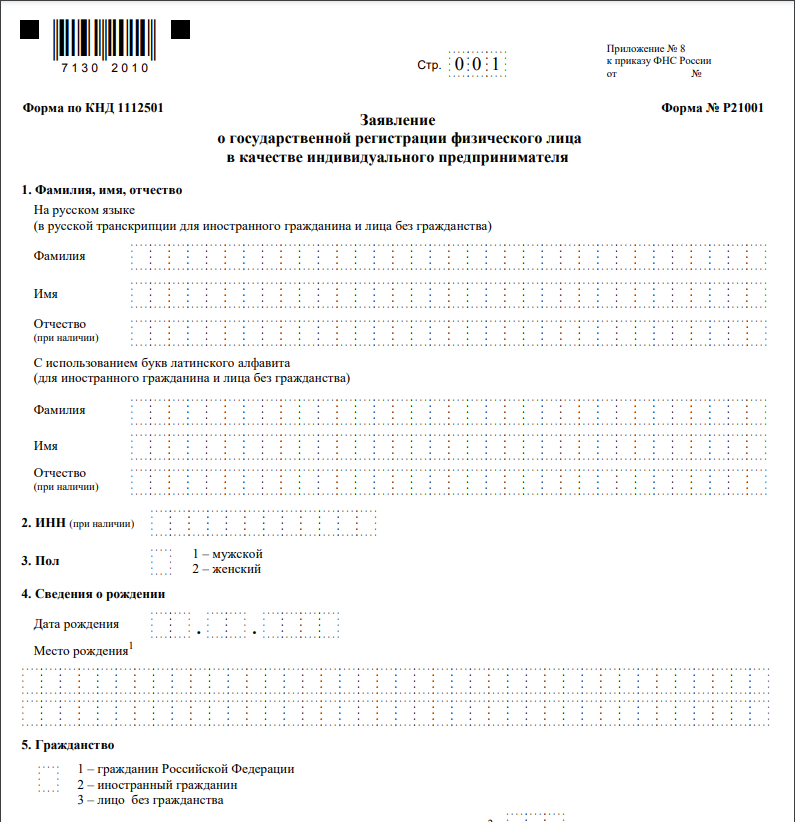 Также нужно определиться с видом предпринимательской деятельности (ОКВЭД).Через 3 рабочих дня после подачи документов в налоговом органе можно получить лист записи ЕГРИП.* Для оформления в качестве самозанятого достаточным будет установить приложение «Мой налог» на свой телефон. Приложение «Мой налог» можно скачать с Google Play Market или App Store.Оформление в качестве самозанятого гражданина абсолютно бесплатное.Размер налога на профессиональный доход – 4%.Более подробную информацию о приложении можно получить на сайте ФНС России (https://npd.nalog.ru/app/):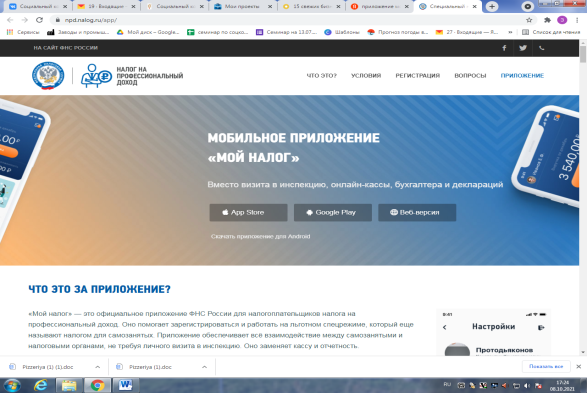 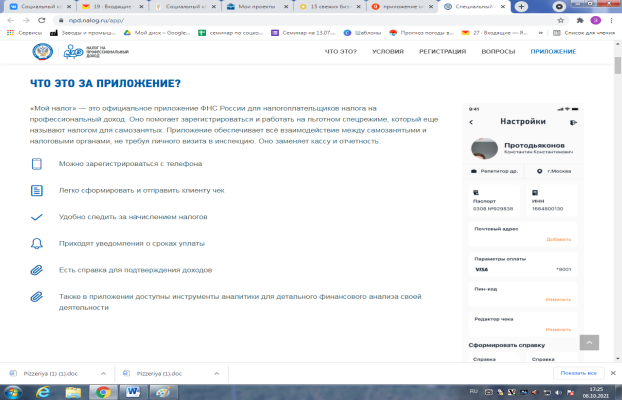 2. Выбрать место для осуществления предпринимательской деятельности и установить режим работыДля открытия массажного салона необходимо найти нежилое помещение, в соответствии c санитарными требованиями. При выборе подходящего помещения стоит обратить внимание на месторасположение:- помещение должно находиться в месте с хорошей проходимостью и видимостью объекта;- нахождение рядом, в пределах 300 м, так называемых «якорей» – источников трафика: остановок общественного транспорта, продуктовых магазинов, кафе, детских садов, школ и пр.Для узнаваемости заведения необходимо разработать и заказать вывеску массажного салона. Указать режим работыТак как массажный салон относится к сфере обслуживания, то возможно установление гибкого графика работы в зависимости от спроса. В последующем, при привлечении наемных работников (для ИП) появится возможность установления четкого графика работы, в том числе и в выходные дни.3. Рассчитать затраты, необходимые для реализации проекта4. Предусмотреть виды услуг для оказания населениюВ таблице приведены наиболее распространенные виды работ, их стоимость и планируемое количество выполнения в месяц5. Рассчитать перечень постоянных расходов6.  Расчет налоговых платежей в бюджетФиксированные взносы ИП в год (справочно)7. Финансовые результаты деятельности8. Эффективность проекта Важно:Для ведения деятельности нужно иметь предпринимательское образование и навыки, пройти обучение можно в:- Общество с ограниченной ответственностью «Бизнес – инкубатор Саратовской области» (г. Саратов, ул. Краевая, д.85, тел.: 8(8452) 24-54-78.Приобрести оборудование можно через сайты:- «Яндекс Маркет» (https://market.yandex.ru/);- «Med Mart» (https://medmart.pro/);Санитарные требования к массажным салонамЕдинственным нормативным документом, регламентирующим требования к массажному кабинету, является приказ Минздрава СССР от 04.11.1986 г. № 1453, который ввел «Систему стандартов безопасности труда. Отделения, кабинеты физиотерапии. Общие требования безопасности ОСТ 42-21-16–86 ССБТ. В ходе проведения проверок массажных салонов чаще всего выявляются нарушения к содержанию помещений и организации санитарно-гигиенического и противоэпидемического режимов.Лицензирование деятельностиВ случае осуществления медицинского массажа, необходимо получить лицензию.Нужно оформить уголок потребителя (для ИП)Законом «О защите прав потребителя» предусмотрено требование к размещению уголка потребителя на самом доступном месте.Уголок потребителя должен содержать информацию о работе заведения, сертификатах, лицензиях, ценах на услуги.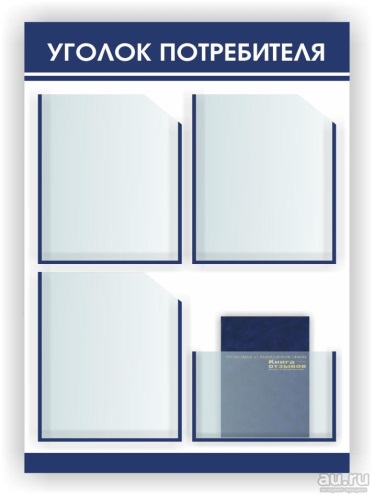 В начале осуществления деятельности целесообразно организовать рекламу:- распространение рекламных листовок;- организация  акций – в будни с 10:00 до 12:00 посетителям салона оказывать услуги по сниженным  ценам (студенты, пенсионеры, домохозяйки);- выпуск красочных буклетов с примерами работ и ценами;- для закрепления лояльности клиентов к Вашему салону необходимо предоставлять постоянным клиентам скидки, дисконтные карты.№п/пНаименование позицииКол-во(ед.)Стоимость(руб.)1Массажный стол130 0002Письменный стол18 0003Кресло13 0004Ширма15 0005Шкаф110 0006Вывеска125 000ИТОГОИТОГО80 000№ п/пВид услугиСтоимость(руб.)1Массаж общий20002Массаж воротниковой зоны5003Массаж спины5504Массаж волосистой части головы6005Массаж нижних конечностей  и стоп800Перечень постоянных расходовСредне -месячные расходыСредне -месячные расходыПеречень постоянных расходовгородрайонЭлектроэнергия900900Услуги банка1 5001 500Телефон500500Реклама1 000500Водоснабжение1 5001 000Отопление2 0002 000Вывоз ТБО1 2001 200Аренда помещения20 00015 000Одноразовые полотенца1 4001 400Массажное масло4 0004 000ИТОГО (В)34 000 28 000Вид взносаСумма, руб.Фиксированный взнос в ПФР, уплачиваемый всеми ИП (с учетом ФФОМС)36 238Фиксированный взнос, доплачиваемый ИП, если годовой доход превышает 300 000 руб.(1% от годовой суммы дохода, превышающей 300 000 руб., но не более 135 495,36 руб.)3 650ИТОГО:39 888№ п/пНаименование показателейВеличина показателейВеличина показателейВеличина показателей№ п/пНаименование показателейгородгородрайон№ п/пНаименование показателейУСН (доходы)УСН (доходы)1.Выручка от оказания услуг  (руб.)67 00067 00057 0002.Себестоимость услуг (руб.)34 00034 00028 0003Прибыль в месяц, (руб.)33 00033 00029 0004Налог УСН (6 %), расчет (руб.)23 76023 760208805Страховые взносы (руб.)3 3243 3243 324№ п/пНаименование показателейВеличина показателейВеличина показателей№ п/пНаименование показателейгородрайон1.Затраты на реализацию проекта94 85094 8502.Среднемесячный доход67 00057 0003Среднемесячный расход34 00028 0004Чистая прибыль в месяц33 00029 0005Окупаемость проекта (мес.)2,93,86Рентабельность проекта, %4951